Housing Opportunities for Persons With HIV/AIDS (HOPWA)
Project Sponsor FormVersion: 1.00Effective Date: 09/25/2023Information of person completing this form:Name:      Title:      Email address:      Date of form completion:      Is your organization registered in SAM.gov? Note: registration in SAM.gov is required to receive federal funds under this award.
 Yes 	 NoWhat is the name of your organization, as registered in SAM.gov?
     What is your organization’s Universal Entity Identification (UEI) number? Note: an active UEI is required to receive federal funds under this award
     What is the total dollar amount of federal funds from all sources your organization expects to spend this fiscal year? If over $750,000, please attach your organization’s most recent single audit report. If under $750,000, please attach your organization’s most recent yearly external audit report.
     What is the beginning date of your organization’s fiscal year?
     Is anyone at your organization currently listed on the HUD Limited Denial of Participation List, either for HOPWA funds or any other HUD funding?
 Yes		 NoHas your organization or anyone at your organization ever been suspended or debarred from working with, or receiving contracts or funding from the federal government?
 Yes 	 NoReturn this form and attachments to: MHFA.Grants@state.mn.us 
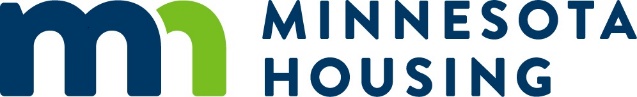 